Der Ratgeber Rückstauschutz von Mall wurde inhaltlich um den Aspekt Überflutungsschutz erweitert und steht in einer 2. Auflage zur Verfügung, die auf jetzt 36 Seiten das gesamte fachliche Spektrum der Überflutungs- und Rückstauthematik darstellt. Er richtet sich sowohl an Eigentümer von Grundstücken und Gebäuden als auch an Planungsbüros, Kommunen, Handwerksbetriebe und die Wohnungswirtschaft.Da Starkregenereignisse häufiger und intensiver auftreten, sind Immobilien gleich zweifach gefährdet: durch Überflutung und durch Rückstau aus überlasteten Kanalisationen. Der Ratgeber ordnet das Starkregenphänomen zunächst in den aktuellen Kontext des Klimawandels ein; Experten erklären dann die Entstehung von Überflutungs- und Rückstaulagen, beschreiben die Möglichkeiten des technischen und baulichen Schutzes, zeigen Versicherungsaspekte und bringen Übersicht in die anzuwendenden Normen. Ergänzend erläutert der Ratgeber, was im Sonderfall von Gebäuden in Hanglage zu beachten ist. Typische Anwendungsbeispiele runden die in der Fachbuchreihe „Ökologie aktuell“ erscheinende Broschüre ab. Sie kann per E-Mail unter info@mall.info zum Preis von 15 Euro inkl. MwSt. und zzgl. Versandkosten bestellt werden (ISBN 978-3-00-060966-4).
1.337 Zeichen (mit Leerzeichen)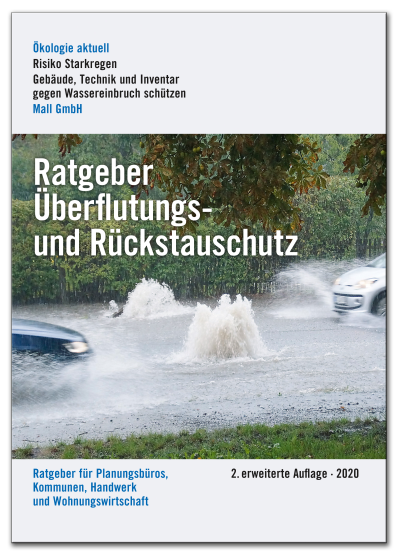 Bildunterschrift:  Die 2. Auflage des Ratgebers Rückstauschutz von Mall richtet sich an alle, die von Überflutungs- und Rückstaugefahren persönlich betroffen sind oder sich fachlich mit ihnen befassen. (Mall GmbH)Pressemitteilung und Abbildung sind online unter www.mall.info/aktuelle-pressemitteilungen abrufbar. Weitere Informationen zur Mall-Produktpalette gibt es unter www.mall.info.Belegexemplar erbeten an :Mall GmbH
Markus Böll
Hüfinger Straße 39-4578166 DonaueschingenDeutschlandÜber MallMall bietet Systemlösungen für die Regenwasserbewirtschaftung, Abscheider, Kläranlagen, Pumpstationen, Pelletlager und Solarthermie. 490 Mitarbeiter erwirtschafteten 2019 einen Umsatz von 84 Mio. Euro.